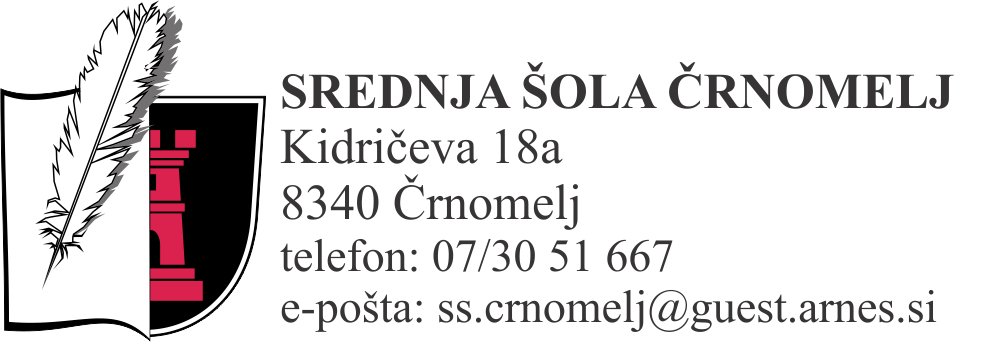 VLOGA ZA PRIDOBITEV PRAVICE DO PRILAGODITEV ŠOLSKIH OBVEZNOSTI v šolskem letu 2020/21PODATKI O DIJAKU / DIJAKINJIRAZLOGI ZA PODAJANJE VLOGEObkrožite ustrezno kategorijo, zaradi katere vlagate vlogo za prilagojeno izvajanje šolskih obveznosti v šolskem letu 2020/21: nadarjen dijak,dijak perspektiven športnik,dijak vrhunski športnik,dijak, ki se pripravlja na mednarodna tekmovanja v znanju ali na druge mednarodne izobraževalne in kulturne prireditve ter izmenjave,dijak v primeru drugih športnih in kulturnih dejavnosti,dijak, ki prihaja iz tuje države,zaradi daljših ali pogostih odsotnostih iz zdravstvenih razlogov,dijak s posebnimi potrebami, poleg prilagoditev, določenih z odločbo o usmeritvi,dijak, ki se vzporedno izobražuje,v drugih utemeljenih primerih.Utemeljitev vloge: ____________________________________________________________________________________________________________________________________________________________________________________________________________________________________________________________________________________________________________Priloge glede na kategorije prilagoditevDijak priloži le tiste priloge, ki so zapisane pri kategoriji, za katero uveljavlja pravico do prilagoditve. S podano vlogo za pridobitev pravic do prilagoditev obveznosti se strinjajo tudi moji starši oz. skrbniki, ki to dokazujejo s svojim podpisom in mnenjem. Mnenje staršev/skrbnikov: _______________________________________________________________________________________________________________________________________________________________________________________________________________________________________________________________________________________________________________________________________________________________________________________DATUM:  ________________     PODPIS DIJAKA/DIJAKINJE:    __________________________Ime in priimek staršev oz. skrbnikov: _____________________________________________ Podpis staršev oz. skrbnikov: ____________________________________________________Vlogo je potrebno vložiti do 30. septembra za tekoče šolsko leto, iz utemeljenih razlogov pa lahko tudi med šolskim letom.Vlogo oddajte razredniku.Ime in priimekRazred in razrednikNaslov bivališčaKontakt:GSM telefon:                                   e-pošta:PODROČJE PRILAGODITEVPOTREBNA DOKAZILA Nadarjen dijakPotrdilo OŠ o odkriti nadarjenosti, poročilo OŠDijak perspektiven športnikPotrdilo Olimpijskega komiteja Slovenije – Združenja športnih zvez o vpisu v evidenco registriranih in kategoriziranih športnikov, koledar tekmovanj in drugih obveznosti Dijak vrhunski športnikPotrdilo Olimpijskega komiteja Slovenije – Združenja športnih zvez o vpisu v evidenco registriranih in kategoriziranih športnikov, koledar tekmovanj in drugih obveznosti Mednarodna tekmovanja …Podatke o organizaciji, ki vodi priprave na mednarodna tekmovanja v znanju ali na druge mednarodne izobraževalne ali kulturne prireditve ter izmenjaveŠport in kulturaPotrdilo organizacije, v kateri se udejstvuje; urnik obveznostiDijak iz tuje državePo dogovoruZdravstveni razlogiZdravniško potrdiloDijak s posebnimi potrebami (dodatno)Odločba Zavoda za šolstvo, po dogovoruVzporedno izobraževanjeVlogo dijak odda na šoli, kjer opravlja večino obveznosti.Drugi razlogiPo dogovoru